ZAPYTANIE OFERTOWEZamawiający:Słowińska Grupa RybackaPrzewłoka, ul. Ustecka 876-270 UstkaPrzedmiot zamówienia: Przedmiotem zamówienia jest wykonanie zdjęć obszaru Starej Osady Rybackiej w Ustce:obszar realizacji: Stara Osada Rybacka (obszar zrewitalizowany);zdjęcia lotnicze i stacjonarne:liczba zdjęć lotniczych: 10; w różnych ujęciach (preferowane różne pory roku);liczba zdjęć stacjonarnych: 20; w różnych ujęciach, z uwzględnieniem architektury powstałej w efekcie realizacji projektu Regionalnego Programu Operacyjnego Województwa Pomorskiego na lata 2014-2020 pn. „Przywrócenie walorów historycznych Starej Osady Rybackiej w Ustce poprzez zabezpieczenie i ekspozycję ruin kościoła pw. św. Mikołaja oraz nadanie obszarowi charakteru produktu turystycznego”, preferowane różne pory roku);parametry jakościowe: zdjęcia po obróbce, w wersji elektronicznej (w formatach jpg oraz RAW) o rozdzielczości pozwalającej na ich wykorzystanie zarówno na stronach internetowych, jak i w poligrafii (wydruki wielkoformatowe – banery, ulotki i foldery reklamowe).Wykonawca oświadcza, iż posiada wiedzę, kwalifikacje i umiejętności niezbędne dla prawidłowego wykonania przedmiotu zamówienia.Miejsce realizacji zamówienia: Ustka – Stara Osada RybackaTermin: czerwiec-grudzień 2021r.Kryterium wyboru oferty: 100% cena.Zasady składania ofert:oferta powinna zawierać: nazwę i adres Oferenta, cenę netto i bruttooferta powinna być podpisana przez osobę/y upoważnioną/e do reprezentowania OferentaZwracamy się z prośbą o dostarczenie oferty na adres biura Słowińskiej Grupy Rybackiej w Przewłoce przy ul. Usteckiej 8 lub pocztą elektroniczną na adres e-mail: m.knapczyk@sgr.org.pl do dnia 18 czerwca 2021r.W przypadku wątpliwości oraz ewentualnych pytań dotyczących przedmiotu zamówienia proszę 
o kontakt z Mileną Ugorską-Knapczyk pod nr 516 559 181. W załączeniu przekazujemy formularz oferty, na którym Wykonawca winien złożyć swoją ofertę cenową.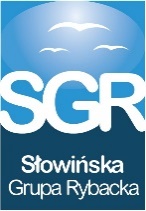 Z poważaniem,Aleksandra KlimczukDyrektor Biura Słowińskiej Grupy Rybackiej…................................................(pieczęć adresowa Wykonawcy)FORMULARZ OFERTOWYZAMAWIAJĄCY:  		Słowińska Grupa Rybacka		76-270 Ustka, Przewłoka, ul. Ustecka 8		tel. 516 559 181		e-mail: m.knapczyk@sgr.org.plWYKONAWCA:   	........................................................		........................................................		........................................................		tel. ..................................................		e-mail: ……………………………………………..Odpowiadając na zaproszenie do składania ofert na wykonanie zdjęć obszaru Starej Osady Rybackiej w Ustce, przedkładam niniejszą ofertę, oświadczając jednocześnie, że posiadam wiedzę i doświadczenie niezbędne do realizacji zamówienia zgodnie ze wszystkimi warunkami zawartymi w zaproszeniu do udziału w przedmiotowym postępowaniu. OFERUJEMYcena netto ............................. złcena brutto ............................ zł(słownie: ........................................................................................................................... zł)……………………………………………….....................................................................................(miejscowość i data)(podpis i pieczątka uprawomocnionego przedstawiciela Wykonawcy)